建设项目环境影响报告表（污染影响类）项目名称：蛋白肠衣项目配套20吨天然气锅炉房建设项目建设单位（盖章）：  山东黄河龙集团有限公司    编制日期：              2022年11月              中华人民共和国生态环境部制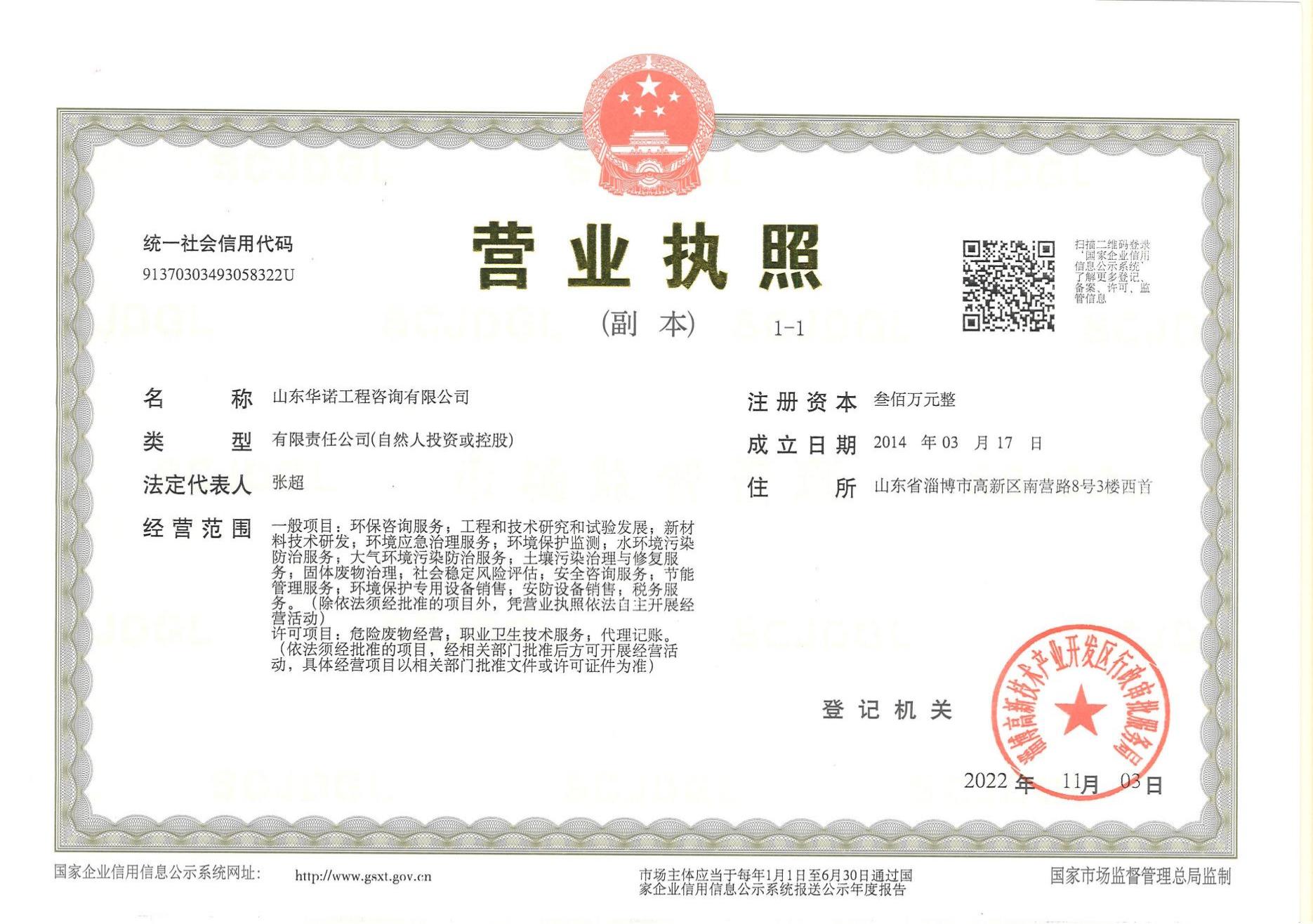 一、建设项目基本情况二、建设项目工程分析三、区域环境质量现状、环境保护目标及评价标准四、主要环境影响和保护措施五、环境保护措施监督检查清单六、结论附表建设项目污染物排放量汇总表建设项目名称蛋白肠衣项目配套20吨天然气锅炉房建设项目蛋白肠衣项目配套20吨天然气锅炉房建设项目蛋白肠衣项目配套20吨天然气锅炉房建设项目蛋白肠衣项目配套20吨天然气锅炉房建设项目项目代码2210-370321-89-01-3088022210-370321-89-01-3088022210-370321-89-01-3088022210-370321-89-01-308802建设单位联系人杨杰联系方式联系方式18505331181建设地点山东省淄博市桓台县果里镇张北路201号山东黄河龙集团有限公司厂区内部山东省淄博市桓台县果里镇张北路201号山东黄河龙集团有限公司厂区内部山东省淄博市桓台县果里镇张北路201号山东黄河龙集团有限公司厂区内部山东省淄博市桓台县果里镇张北路201号山东黄河龙集团有限公司厂区内部地理坐标（ 118  度 4 分  40.991  秒， 36 度  53 分 45.243 秒）（ 118  度 4 分  40.991  秒， 36 度  53 分 45.243 秒）（ 118  度 4 分  40.991  秒， 36 度  53 分 45.243 秒）（ 118  度 4 分  40.991  秒， 36 度  53 分 45.243 秒）国民经济行业类别D4430热力生产和供应D4430热力生产和供应建设项目行业类别四十一、电力、热力生产和供应业91 热力生产和供应工程（包括建设单位自建自用的供热工程）建设性质新建（迁建）改建扩建技术改造新建（迁建）改建扩建技术改造建设项目申报情形首次申报项目             不予批准后再次申报项目超五年重新审核项目     重大变动重新报批项目项目审批（核准/备案）部门（选填）桓台县行政审批服务局桓台县行政审批服务局项目审批（核准/备案）文号（选填）/总投资（万元）600600环保投资（万元）60环保投资占比（%）1010施工工期6个月是否开工建设否是：             否是：             用地面积（m2）667专项评价设置情况根据上表，本次环评无需设置专项评价。根据上表，本次环评无需设置专项评价。根据上表，本次环评无需设置专项评价。根据上表，本次环评无需设置专项评价。规划情况项目位于桓台经济开发区内，该开发区是由桓台县人民政府批准设立，成立文号：桓政字[2018]20号。项目位于桓台经济开发区内，该开发区是由桓台县人民政府批准设立，成立文号：桓政字[2018]20号。项目位于桓台经济开发区内，该开发区是由桓台县人民政府批准设立，成立文号：桓政字[2018]20号。项目位于桓台经济开发区内，该开发区是由桓台县人民政府批准设立，成立文号：桓政字[2018]20号。规划环境影响评价情况《桓台经济开发区总体规划环境影响报告书》于2018年4月3日取得了桓台县生态环境局的审查意见（桓环许字[2018]79号）。《桓台经济开发区总体规划环境影响报告书》于2018年4月3日取得了桓台县生态环境局的审查意见（桓环许字[2018]79号）。《桓台经济开发区总体规划环境影响报告书》于2018年4月3日取得了桓台县生态环境局的审查意见（桓环许字[2018]79号）。《桓台经济开发区总体规划环境影响报告书》于2018年4月3日取得了桓台县生态环境局的审查意见（桓环许字[2018]79号）。规划及规划环境影响评价符合性分析一、规划环评结论符合性根据《桓台经济开发区总体规划环境影响报告书》中的规划环评结论：桓台经济开发区在现有工业基础上，以石油炼化及精细化工、钢铁冶炼、新型材料研发、先进装备制造业为主的生态型经济示范区，其供水主要依托新城水厂、桓台县市政供水系统，排水进入光大水务（淄博）有限公司水质净化(三分厂)进行处理，供热由桓台经济开发区热力有限公司提供，燃气来自中石油“沧—淄”线天然气。本项目在山东黄河龙集团有限公司现有厂区建设，本项目属于新建的基础设施配套项目，不属于工业生产项目，不违背桓台经济开发区的主导产业，同时项目也取得了当地政府部门的备案，项目用水来自开发区自来水管网，项目产生的废水经海奥斯污水处理站处理达标后排入市政管网，排入光大水务（淄博）有限公司水质净化(三分厂)进行处理进一步处理，天然气来自中石油“沧—淄”线天然气。该项目的建设符合桓台经济开发区的生态环境准入要求。二、审查意见的符合性表1 桓台经济开发区总体规划环境影响报告书的审查意见符合性三、经济开发区符合性根据《桓台经济开发区总体规划环境影响报告书》中确定的开发区入区行业控制级别表如下：表2　桓台经济开发区入区行业控制级别表注：★—优先进入行业；●—准许进入行业；▲—控制进入行业；×—禁止进入行业。本项目与《关于桓台经济开发区总体规划环境影响报告书的审查意见》（桓环许字[2018]79号）基础设施的分析如下表：表3项目与《关于桓台经济开发区总体规划环境影响报告书的审查意见》基础设施分析本项目为新建锅炉，不属于禁止进入的行业，厂区选址符合桓台经济开发区的土地利用规划，属于工业用地及建设用地，且项目建设有利于企业的发展，带动开发区的经济发展，项目建设符合国家产业政策，项目建设完善的污水管网和事故防范措施，不违背经济开发区的行业准入和环保准入条件。同时项目入区也取得了当地政府部门的备案。该项目的建设不违背桓台经济开发区的生态环境准入要求。四、开发区准入负面清单符合性根据《桓台经济开发区总体规划环境影响报告书》中确定的园区生态环境准入负面清单如下。表4 桓台经济开发区环境准入负面清单表5 桓台经济开发区行业负面清单表6  工艺负面清单表7  产品负面清单本项目产品为新建锅炉，不属于桓台经济开发区环境准入负面清单，同时不属于桓台经济开发区的行业负面清单、工艺负面清单及产品负面清单。一、规划环评结论符合性根据《桓台经济开发区总体规划环境影响报告书》中的规划环评结论：桓台经济开发区在现有工业基础上，以石油炼化及精细化工、钢铁冶炼、新型材料研发、先进装备制造业为主的生态型经济示范区，其供水主要依托新城水厂、桓台县市政供水系统，排水进入光大水务（淄博）有限公司水质净化(三分厂)进行处理，供热由桓台经济开发区热力有限公司提供，燃气来自中石油“沧—淄”线天然气。本项目在山东黄河龙集团有限公司现有厂区建设，本项目属于新建的基础设施配套项目，不属于工业生产项目，不违背桓台经济开发区的主导产业，同时项目也取得了当地政府部门的备案，项目用水来自开发区自来水管网，项目产生的废水经海奥斯污水处理站处理达标后排入市政管网，排入光大水务（淄博）有限公司水质净化(三分厂)进行处理进一步处理，天然气来自中石油“沧—淄”线天然气。该项目的建设符合桓台经济开发区的生态环境准入要求。二、审查意见的符合性表1 桓台经济开发区总体规划环境影响报告书的审查意见符合性三、经济开发区符合性根据《桓台经济开发区总体规划环境影响报告书》中确定的开发区入区行业控制级别表如下：表2　桓台经济开发区入区行业控制级别表注：★—优先进入行业；●—准许进入行业；▲—控制进入行业；×—禁止进入行业。本项目与《关于桓台经济开发区总体规划环境影响报告书的审查意见》（桓环许字[2018]79号）基础设施的分析如下表：表3项目与《关于桓台经济开发区总体规划环境影响报告书的审查意见》基础设施分析本项目为新建锅炉，不属于禁止进入的行业，厂区选址符合桓台经济开发区的土地利用规划，属于工业用地及建设用地，且项目建设有利于企业的发展，带动开发区的经济发展，项目建设符合国家产业政策，项目建设完善的污水管网和事故防范措施，不违背经济开发区的行业准入和环保准入条件。同时项目入区也取得了当地政府部门的备案。该项目的建设不违背桓台经济开发区的生态环境准入要求。四、开发区准入负面清单符合性根据《桓台经济开发区总体规划环境影响报告书》中确定的园区生态环境准入负面清单如下。表4 桓台经济开发区环境准入负面清单表5 桓台经济开发区行业负面清单表6  工艺负面清单表7  产品负面清单本项目产品为新建锅炉，不属于桓台经济开发区环境准入负面清单，同时不属于桓台经济开发区的行业负面清单、工艺负面清单及产品负面清单。一、规划环评结论符合性根据《桓台经济开发区总体规划环境影响报告书》中的规划环评结论：桓台经济开发区在现有工业基础上，以石油炼化及精细化工、钢铁冶炼、新型材料研发、先进装备制造业为主的生态型经济示范区，其供水主要依托新城水厂、桓台县市政供水系统，排水进入光大水务（淄博）有限公司水质净化(三分厂)进行处理，供热由桓台经济开发区热力有限公司提供，燃气来自中石油“沧—淄”线天然气。本项目在山东黄河龙集团有限公司现有厂区建设，本项目属于新建的基础设施配套项目，不属于工业生产项目，不违背桓台经济开发区的主导产业，同时项目也取得了当地政府部门的备案，项目用水来自开发区自来水管网，项目产生的废水经海奥斯污水处理站处理达标后排入市政管网，排入光大水务（淄博）有限公司水质净化(三分厂)进行处理进一步处理，天然气来自中石油“沧—淄”线天然气。该项目的建设符合桓台经济开发区的生态环境准入要求。二、审查意见的符合性表1 桓台经济开发区总体规划环境影响报告书的审查意见符合性三、经济开发区符合性根据《桓台经济开发区总体规划环境影响报告书》中确定的开发区入区行业控制级别表如下：表2　桓台经济开发区入区行业控制级别表注：★—优先进入行业；●—准许进入行业；▲—控制进入行业；×—禁止进入行业。本项目与《关于桓台经济开发区总体规划环境影响报告书的审查意见》（桓环许字[2018]79号）基础设施的分析如下表：表3项目与《关于桓台经济开发区总体规划环境影响报告书的审查意见》基础设施分析本项目为新建锅炉，不属于禁止进入的行业，厂区选址符合桓台经济开发区的土地利用规划，属于工业用地及建设用地，且项目建设有利于企业的发展，带动开发区的经济发展，项目建设符合国家产业政策，项目建设完善的污水管网和事故防范措施，不违背经济开发区的行业准入和环保准入条件。同时项目入区也取得了当地政府部门的备案。该项目的建设不违背桓台经济开发区的生态环境准入要求。四、开发区准入负面清单符合性根据《桓台经济开发区总体规划环境影响报告书》中确定的园区生态环境准入负面清单如下。表4 桓台经济开发区环境准入负面清单表5 桓台经济开发区行业负面清单表6  工艺负面清单表7  产品负面清单本项目产品为新建锅炉，不属于桓台经济开发区环境准入负面清单，同时不属于桓台经济开发区的行业负面清单、工艺负面清单及产品负面清单。一、规划环评结论符合性根据《桓台经济开发区总体规划环境影响报告书》中的规划环评结论：桓台经济开发区在现有工业基础上，以石油炼化及精细化工、钢铁冶炼、新型材料研发、先进装备制造业为主的生态型经济示范区，其供水主要依托新城水厂、桓台县市政供水系统，排水进入光大水务（淄博）有限公司水质净化(三分厂)进行处理，供热由桓台经济开发区热力有限公司提供，燃气来自中石油“沧—淄”线天然气。本项目在山东黄河龙集团有限公司现有厂区建设，本项目属于新建的基础设施配套项目，不属于工业生产项目，不违背桓台经济开发区的主导产业，同时项目也取得了当地政府部门的备案，项目用水来自开发区自来水管网，项目产生的废水经海奥斯污水处理站处理达标后排入市政管网，排入光大水务（淄博）有限公司水质净化(三分厂)进行处理进一步处理，天然气来自中石油“沧—淄”线天然气。该项目的建设符合桓台经济开发区的生态环境准入要求。二、审查意见的符合性表1 桓台经济开发区总体规划环境影响报告书的审查意见符合性三、经济开发区符合性根据《桓台经济开发区总体规划环境影响报告书》中确定的开发区入区行业控制级别表如下：表2　桓台经济开发区入区行业控制级别表注：★—优先进入行业；●—准许进入行业；▲—控制进入行业；×—禁止进入行业。本项目与《关于桓台经济开发区总体规划环境影响报告书的审查意见》（桓环许字[2018]79号）基础设施的分析如下表：表3项目与《关于桓台经济开发区总体规划环境影响报告书的审查意见》基础设施分析本项目为新建锅炉，不属于禁止进入的行业，厂区选址符合桓台经济开发区的土地利用规划，属于工业用地及建设用地，且项目建设有利于企业的发展，带动开发区的经济发展，项目建设符合国家产业政策，项目建设完善的污水管网和事故防范措施，不违背经济开发区的行业准入和环保准入条件。同时项目入区也取得了当地政府部门的备案。该项目的建设不违背桓台经济开发区的生态环境准入要求。四、开发区准入负面清单符合性根据《桓台经济开发区总体规划环境影响报告书》中确定的园区生态环境准入负面清单如下。表4 桓台经济开发区环境准入负面清单表5 桓台经济开发区行业负面清单表6  工艺负面清单表7  产品负面清单本项目产品为新建锅炉，不属于桓台经济开发区环境准入负面清单，同时不属于桓台经济开发区的行业负面清单、工艺负面清单及产品负面清单。其他符合性分析     1.项目与产业政策符合性分析本项目为热力生产和供应，由《产业结构调整指导目录（2019年本）》可知，本项目不属于国家限制、淘汰类及鼓励类中提及的内容。项目代码为2210-370321-89-01-308802。故拟建项目可视为允许类。综合分析，该项目符合国家及淄博市产业政策。2.“三线一单”符合性分析根据淄博市人民政府《关于印发淄博市“三线一单”生态环境分区管控方案的通知》（淄政字〔2021〕49号），本项目位于重点管控区，属于桓台县果里镇环境管控单元，环境管控单元编号：ZH37032120009，具体见附图四，另外淄博市生态环境委员会办公室关于印发《淄博市“三线一单”生态环境准入清单》的通知（淄环委办[2021]24号）项目“三线一单”管控方案的符合性如下：表8  “三线一单”政策符合性综上所述，本项目符合《淄博市人民政府关于印发淄博市“三线一单”生态环境分区管控方案的通知》和“关于印发《淄博市“三线一单”生态环境准入清单》的通知”的相关要求。本项目与《山东省新一轮“四减四增”三年行动方案（2021-2023年）》符合性具体见下表表9项目与《山东省新一轮“四减四增”三年行动方案(2021—2023年)》符合性一览表本项目与《淄博市新一轮“四减四增”三年行动方案》符合性见下表表10项目与《淄博市新一轮“四减四增”三年行动方案》符合性一览表（4）本项目与《关于严格项目审批工作坚决防止新上“散乱污”项目的通知》符合性见下表表11项目与《关于严格项目审批工作坚决防止新上“散乱污”项目的通知》符合性一览表（5）本项目与《山东省深入打好蓝天保卫战行动计划（2021-2025年）》符合性具体见下表表12项目与《山东省深入打好蓝天保卫战行动计划（2021-2025年）》符合性一览表3.选址符合性分析根据淄博市规划及本项目对周边综合环境的要求，将建设地点选定在山东省淄博市桓台县果里镇张北路201号山东黄河龙集团有限公司现有厂区内。厂区北面为陆海联运公司，西南为山东海奥斯生物科技股份有限公司，东侧为道路，西侧为空地，周边企业不会对本项目造成影响。厂区地势平坦，地质构造简单，场地稳定性良好。土地利用类型为工业用地，符合用地规划要求。选址合理性分析见下表：表13 厂址选择合理性分析一览表4.厂区平面布置合理性分析拟建项目位于山东省淄博市桓台县果里镇张北路201号（黄河龙集团院内），主要建设锅炉房一座。项目平面布置详见附图三。拟建项目建筑布局层次分明，生产、功能区划分清楚，便于组织生产和管理，根据环保、施工等要求，结合厂区地址地形、气象等自然条件，因地制宜地对建构筑物、运输线路等进行总平面布置，力求生产装置紧凑，辅助装置服务到位，有利于生产、安全管理，保护环境。本项目位于厂区西南角。综上，本项目厂址的选址较为合理，平面布置较为合理。     1.项目与产业政策符合性分析本项目为热力生产和供应，由《产业结构调整指导目录（2019年本）》可知，本项目不属于国家限制、淘汰类及鼓励类中提及的内容。项目代码为2210-370321-89-01-308802。故拟建项目可视为允许类。综合分析，该项目符合国家及淄博市产业政策。2.“三线一单”符合性分析根据淄博市人民政府《关于印发淄博市“三线一单”生态环境分区管控方案的通知》（淄政字〔2021〕49号），本项目位于重点管控区，属于桓台县果里镇环境管控单元，环境管控单元编号：ZH37032120009，具体见附图四，另外淄博市生态环境委员会办公室关于印发《淄博市“三线一单”生态环境准入清单》的通知（淄环委办[2021]24号）项目“三线一单”管控方案的符合性如下：表8  “三线一单”政策符合性综上所述，本项目符合《淄博市人民政府关于印发淄博市“三线一单”生态环境分区管控方案的通知》和“关于印发《淄博市“三线一单”生态环境准入清单》的通知”的相关要求。本项目与《山东省新一轮“四减四增”三年行动方案（2021-2023年）》符合性具体见下表表9项目与《山东省新一轮“四减四增”三年行动方案(2021—2023年)》符合性一览表本项目与《淄博市新一轮“四减四增”三年行动方案》符合性见下表表10项目与《淄博市新一轮“四减四增”三年行动方案》符合性一览表（4）本项目与《关于严格项目审批工作坚决防止新上“散乱污”项目的通知》符合性见下表表11项目与《关于严格项目审批工作坚决防止新上“散乱污”项目的通知》符合性一览表（5）本项目与《山东省深入打好蓝天保卫战行动计划（2021-2025年）》符合性具体见下表表12项目与《山东省深入打好蓝天保卫战行动计划（2021-2025年）》符合性一览表3.选址符合性分析根据淄博市规划及本项目对周边综合环境的要求，将建设地点选定在山东省淄博市桓台县果里镇张北路201号山东黄河龙集团有限公司现有厂区内。厂区北面为陆海联运公司，西南为山东海奥斯生物科技股份有限公司，东侧为道路，西侧为空地，周边企业不会对本项目造成影响。厂区地势平坦，地质构造简单，场地稳定性良好。土地利用类型为工业用地，符合用地规划要求。选址合理性分析见下表：表13 厂址选择合理性分析一览表4.厂区平面布置合理性分析拟建项目位于山东省淄博市桓台县果里镇张北路201号（黄河龙集团院内），主要建设锅炉房一座。项目平面布置详见附图三。拟建项目建筑布局层次分明，生产、功能区划分清楚，便于组织生产和管理，根据环保、施工等要求，结合厂区地址地形、气象等自然条件，因地制宜地对建构筑物、运输线路等进行总平面布置，力求生产装置紧凑，辅助装置服务到位，有利于生产、安全管理，保护环境。本项目位于厂区西南角。综上，本项目厂址的选址较为合理，平面布置较为合理。     1.项目与产业政策符合性分析本项目为热力生产和供应，由《产业结构调整指导目录（2019年本）》可知，本项目不属于国家限制、淘汰类及鼓励类中提及的内容。项目代码为2210-370321-89-01-308802。故拟建项目可视为允许类。综合分析，该项目符合国家及淄博市产业政策。2.“三线一单”符合性分析根据淄博市人民政府《关于印发淄博市“三线一单”生态环境分区管控方案的通知》（淄政字〔2021〕49号），本项目位于重点管控区，属于桓台县果里镇环境管控单元，环境管控单元编号：ZH37032120009，具体见附图四，另外淄博市生态环境委员会办公室关于印发《淄博市“三线一单”生态环境准入清单》的通知（淄环委办[2021]24号）项目“三线一单”管控方案的符合性如下：表8  “三线一单”政策符合性综上所述，本项目符合《淄博市人民政府关于印发淄博市“三线一单”生态环境分区管控方案的通知》和“关于印发《淄博市“三线一单”生态环境准入清单》的通知”的相关要求。本项目与《山东省新一轮“四减四增”三年行动方案（2021-2023年）》符合性具体见下表表9项目与《山东省新一轮“四减四增”三年行动方案(2021—2023年)》符合性一览表本项目与《淄博市新一轮“四减四增”三年行动方案》符合性见下表表10项目与《淄博市新一轮“四减四增”三年行动方案》符合性一览表（4）本项目与《关于严格项目审批工作坚决防止新上“散乱污”项目的通知》符合性见下表表11项目与《关于严格项目审批工作坚决防止新上“散乱污”项目的通知》符合性一览表（5）本项目与《山东省深入打好蓝天保卫战行动计划（2021-2025年）》符合性具体见下表表12项目与《山东省深入打好蓝天保卫战行动计划（2021-2025年）》符合性一览表3.选址符合性分析根据淄博市规划及本项目对周边综合环境的要求，将建设地点选定在山东省淄博市桓台县果里镇张北路201号山东黄河龙集团有限公司现有厂区内。厂区北面为陆海联运公司，西南为山东海奥斯生物科技股份有限公司，东侧为道路，西侧为空地，周边企业不会对本项目造成影响。厂区地势平坦，地质构造简单，场地稳定性良好。土地利用类型为工业用地，符合用地规划要求。选址合理性分析见下表：表13 厂址选择合理性分析一览表4.厂区平面布置合理性分析拟建项目位于山东省淄博市桓台县果里镇张北路201号（黄河龙集团院内），主要建设锅炉房一座。项目平面布置详见附图三。拟建项目建筑布局层次分明，生产、功能区划分清楚，便于组织生产和管理，根据环保、施工等要求，结合厂区地址地形、气象等自然条件，因地制宜地对建构筑物、运输线路等进行总平面布置，力求生产装置紧凑，辅助装置服务到位，有利于生产、安全管理，保护环境。本项目位于厂区西南角。综上，本项目厂址的选址较为合理，平面布置较为合理。     1.项目与产业政策符合性分析本项目为热力生产和供应，由《产业结构调整指导目录（2019年本）》可知，本项目不属于国家限制、淘汰类及鼓励类中提及的内容。项目代码为2210-370321-89-01-308802。故拟建项目可视为允许类。综合分析，该项目符合国家及淄博市产业政策。2.“三线一单”符合性分析根据淄博市人民政府《关于印发淄博市“三线一单”生态环境分区管控方案的通知》（淄政字〔2021〕49号），本项目位于重点管控区，属于桓台县果里镇环境管控单元，环境管控单元编号：ZH37032120009，具体见附图四，另外淄博市生态环境委员会办公室关于印发《淄博市“三线一单”生态环境准入清单》的通知（淄环委办[2021]24号）项目“三线一单”管控方案的符合性如下：表8  “三线一单”政策符合性综上所述，本项目符合《淄博市人民政府关于印发淄博市“三线一单”生态环境分区管控方案的通知》和“关于印发《淄博市“三线一单”生态环境准入清单》的通知”的相关要求。本项目与《山东省新一轮“四减四增”三年行动方案（2021-2023年）》符合性具体见下表表9项目与《山东省新一轮“四减四增”三年行动方案(2021—2023年)》符合性一览表本项目与《淄博市新一轮“四减四增”三年行动方案》符合性见下表表10项目与《淄博市新一轮“四减四增”三年行动方案》符合性一览表（4）本项目与《关于严格项目审批工作坚决防止新上“散乱污”项目的通知》符合性见下表表11项目与《关于严格项目审批工作坚决防止新上“散乱污”项目的通知》符合性一览表（5）本项目与《山东省深入打好蓝天保卫战行动计划（2021-2025年）》符合性具体见下表表12项目与《山东省深入打好蓝天保卫战行动计划（2021-2025年）》符合性一览表3.选址符合性分析根据淄博市规划及本项目对周边综合环境的要求，将建设地点选定在山东省淄博市桓台县果里镇张北路201号山东黄河龙集团有限公司现有厂区内。厂区北面为陆海联运公司，西南为山东海奥斯生物科技股份有限公司，东侧为道路，西侧为空地，周边企业不会对本项目造成影响。厂区地势平坦，地质构造简单，场地稳定性良好。土地利用类型为工业用地，符合用地规划要求。选址合理性分析见下表：表13 厂址选择合理性分析一览表4.厂区平面布置合理性分析拟建项目位于山东省淄博市桓台县果里镇张北路201号（黄河龙集团院内），主要建设锅炉房一座。项目平面布置详见附图三。拟建项目建筑布局层次分明，生产、功能区划分清楚，便于组织生产和管理，根据环保、施工等要求，结合厂区地址地形、气象等自然条件，因地制宜地对建构筑物、运输线路等进行总平面布置，力求生产装置紧凑，辅助装置服务到位，有利于生产、安全管理，保护环境。本项目位于厂区西南角。综上，本项目厂址的选址较为合理，平面布置较为合理。建设内容2.1项目概况2.1.1项目由来山东黄河龙集团有限公司与山东海奥斯生物科技股份有限公司同属于山东艺林财务咨询有限公司（大股东）投资建设（详见附件七），厂区紧邻，共用办公楼、食堂等辅助设施。山东海奥斯生物科技股份有限公司厂区外供蒸汽由桓台经济开发区热力有限公司提供。桓台经济开发区热力有限公司成立于2012年，是山东汇丰石化集团有限公司的全资子公司，公司现有现有1台280t/h、2台75t/h和3台130t/h循环流化床锅炉主要为汇丰石化及开发区其他工业企业提供工业蒸汽，并承担着桓台县中心城区及开发区办公、居民采暖供热任务。根据桓台经济开发区热力有限公司《供热锅炉节能减排技术改造项目环境影响报告书》（山东海美侬项目咨询有限公司编制）分析，该公司于2019年6月14日至2023年12月31日计划新建2台280t/h循环流化床锅炉（一备一用），并拆除1台130t/h以及2台75t/h锅炉，项目建成后新建的一台280t/h锅炉全年运行，原有两台130t/h锅炉采暖季运行，另一台280t/h锅炉备用。项目建成后热负荷不发生变化。热负荷情况如下表：表14 现有工业热负荷情况表15采暖热负荷情况综上，外供高压蒸汽（8.83MPa，535℃）34.3t/h、中压蒸汽（3.8MPa，452℃）70t/h、低压工业用汽（0.981MPa，283℃）93.5t/h、城区采暖用汽（0.981MPa，283℃）305.3t/h。根据《桓台县中心城区热力规划（2013～2020）》，桓台县中心城区热源点有5处，目前区域热源点及供热范围发生了调整，其中花园热电原有采暖热负荷及春源热力原有热负荷将全部由桓台经济开发区热力有限公司接管。桓台经济开发区热力有限公司距山东海奥斯生物科技股份有限公司距离约4.5公里，根据经验蒸汽参数损失情况为每公里温度下降10℃，压力下降0.1MPa，外供低压工业蒸汽压力为0.981MPa，海奥斯厂区所需蒸汽压力为0.65MPa。近年来桓台经济开发区热力有限公司肩负的供热面积不断增大，因其“保外不保内，保民生不保效”的观念口号，在对山东海奥斯生物科技股份有限公司厂区蒸汽输送方面具有很大的程度的影响，不能满足海奥斯厂区的正常生产需求。桓台经济开发区热力有限公司于2022年12月1日发布通知，即将于2022年12月31日正式停用至山东海奥斯股份有限公司方向管线（详见附件十二）。由于海奥斯厂区内没有可用空地，根据国土资源管理局相关要求锅炉项目不能单独租地建设，只能作为配套项目建设，故黄河龙集团拟建设本项目替代原有海奥斯外购蒸汽（供用合同详见附件十三），新建20t/h蒸汽锅炉一座（运行负荷为60%），年最大运行时间为300天，其中供给海奥斯厂区蒸汽用量为86400t/a，可以满足海奥斯厂区的蒸汽需求。2.1.2建设内容本项目占地面积为667m2，主要建设锅炉房一座包含一台20t/h蒸汽锅炉，所产蒸汽供给山东海奥斯生物科技股份有限公司使用。2.2项目基本组成项目按主体工程、辅助工程、公用工程、环保工程、储运工程进行分类，分类如下表所示：表16 项目组成一览表2.3主要产品及产能表17 主要产品及产能方案一览表2.4 本项目主要生产设备表18 本项目主要设备表表19 锅炉参数表2.5主要原辅材料及燃料表20 主要原辅材料及燃料注：天然气用量为满负荷运行工况下的最大使用量2.6 工作制度和劳动定员该项目劳动定员为4人，其中管理人员1人，劳动人员均为三班倒工作制，每班 8小时，全年工作天数为300天。2.7 水平衡（1）给水本项目用水为主要为软化水设备用水、新增职工生活用水，总用水量为36353.6t/a。锅炉用水：锅炉运行期间存在蒸发及管道损耗、定期排水，海奥斯厂区蒸汽用量86400t/a,蒸汽冷凝水回用，根据实际生产情况损耗量约为25900t/a；锅炉定期排水量按1.5%计算为1315.7t/a，则锅炉总补水量为27215.7t/a。锅炉用水是由预处理设备制取的软化水，软化水设备出水率约75%，软化水制备工序总需新鲜水36287.6t/a。本项目劳动定员4人，均不住宿，年工作时间300天，根据《建筑给水排水设计标准》（GB50015-2019），工业企业建筑、管理人员的生活用水定额为30～50L/人，用水量按50L/d·人计，则生活用水总量为60t/a。综上，本项目新鲜水用量为36347.6t/a，由城镇供水管网提供。（2）排水本项目废水主要为软化水制备废水、锅炉定期排水以及职工生活废水，其中软化水制备废水为9071.9m3/a，锅炉定期排水量为1315.7m3/a，职工生活污水（约为用水量80%）为48m3/a。综上，本项目废水总排量为10435.6m3/a，集中收集排入山东海奥斯厂区污水处理站处理后，通过市政污水管网排入光大水务水质净化三分厂处理。项目水平衡图如下：图2-1 项目水平衡图（单位：t/a）项目建成后两厂区水平衡图如下：图2-2黄河龙厂区项目建成后全厂水平衡图（单位：t/a）图2-3海奥斯厂区项目建成后全厂水平衡图（单位：t/a）2.8能源消耗（1）用电本项目用电量710352kwh/a，由市政管网供给，供生产、生活使用。（2）天然气本项目为天然气锅炉项目，天然气为项目能源由中石油“沧—淄”线天然气供给，年天然气用量为1300万m3/a。（3）蒸汽本项目天然气锅炉产能为20t/h，供给海奥斯厂区使用替代外购蒸汽本项目蒸汽产生量为10.91t/h，本项目蒸汽平衡态见下图：图2-4 项目蒸汽平衡图（单位t/h）图2-5 项目蒸汽平衡图（单位t/a）工艺流程和产排污环节工艺流程1、施工期本项目施工期工艺流程图如下图：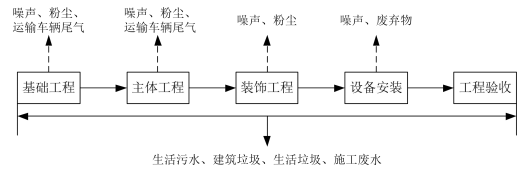 图2-6 施工期工艺流程图施工期工艺说明：（1）基础工程建设项目基础工程主要为围挡、土地平整、挖方、场地的填土和夯实，会产生一定量的粉尘和噪声污染。由于作业时间较短，粉尘和噪声只是对周围局部环境影响，从整个施工起来看，对周围环影响较小。建设项目利用起重机械吊起特制的重锤来冲击基土表面，使地基受到压密，一般夯实为8~12遍。该工段主要污染物为施工机械产生的噪声、粉尘和排放的尾气。（2）主体工程建设项目主体工程主要为钻孔灌注，现浇钢砼柱、梁，砖墙砌筑。建设项目利用钻孔设备进行钻孔后，用钢筋和商品混凝土浇灌。浇灌时注入预先拌至均匀的混凝土。然后根据施工图纸，进行钢筋的配料和加工，安装于架好的模板之处，及时连续灌注混凝土，并捣实使混凝土成型。建设项目在砖墙砌筑时，首先进行水泥砂浆的调配，然后再挂线砌筑。（3）装饰工程利用各种加工机械对木材、塑钢等按图进行加工，同时进行屋面制作，然后采用环保型高级涂料进行喷刷，最后对外露的铁件进行油漆施工，本工段时间较短，且使用的涂料和油漆量较少，有少量的有机废气挥发。（4）设备安装包括道路、管网铺设等施工，主要污染物是施工机械产生的噪声、尾气等。营运期图2-7 天然气锅炉生产流程及产污节点图天然气锅炉工艺流程简述：新鲜水经软化水制备系统软化后成为软化水，在软化水制备过程中会产生软化水制备废水。当软化水制备完成后，软化水输送至锅炉内加热成蒸汽后，由供气管网送入厂房提供生产用蒸汽。蒸汽供给海奥斯厂区生产使用，蒸汽冷凝水返回锅炉循环使用生产蒸汽。燃气锅炉加热的过程中会产生废气、噪声和锅炉废水。依托现有软化水制备设施可行性分析：现有软化水制备设施为反渗透纯水制备设施，处理能力20t/h，现有处理余量10t/h（79200t/a），本项目锅炉用水量为27215.7t/a，故现有软化水制备设施可满足本项目锅炉用软化水需求。二、产污环节1、施工期（1）施工期噪声施工场地噪声主要是施工机械噪声、物料装卸碰撞噪声及施工人员人为噪声。（2）施工期废气本项目施工期废气主要来自土方的挖掘扬尘及现场堆放扬尘；施工垃圾的清理及堆放扬尘；人来车往造成的现场道路扬尘以及施工机械和交通运输车辆产生的尾气。（3）施工期废水施工期产生的废水包括施工人员的生活污水和建筑施工废水。（4）施工期固体废物施工期固体废弃物主要为施工人员的生活垃圾、施工渣土及废弃的各种材料。（5）施工期交通影响工程建设时，不涉及外接路口，对交通无影响。2、营运期本项目营运期产生的污染物包括废水、废气、噪声和固体废物。（1）废水新鲜水经软化水制备系统软化后成为软化水，在软化水制备过程中会产生软化水制备废水；燃气锅炉加热的过程中会产生锅炉废水；职工生活产生的废水。（2）废气燃气锅炉天然气燃烧的过程中会产生废气。（3）噪声燃气锅炉加热的过程中设备运行会产生噪声。（4）固体废物职工生活垃圾。与项目有关的原有环境污染问题山东黄河龙集团有限公司与山东海奥斯生物科技股份有限公司同属于山东艺林财务咨询有限公司投资建设。山东黄河龙集团未建设废水处理站，废水处理依托山东海奥斯生物科技股份有限公司废水处理站处理。本项目由黄河龙集团有限公司投资建设，现有项目污染物产排情况只详细介绍黄河龙集团有限公司，海奥斯生物科技股份有限公司简单介绍。一、山东黄河龙集团有限公司山东黄河龙集团有限公司现有生产项目为“粮食酒酿造车间搬迁及技改项目”、“标准化物流仓库及包装车间技改项目”、“白酒品质提升技术项目”。表21 山东黄河龙集团有限公司现有工程环保手续一览表1、现有项目污染物排放情况1.1废水厂区运营期间废水主要为酿造废水、生产废水、地面冲洗水、生活污水、洗（冲）瓶废水、反渗透装置废水以及餐饮废水。酿造废水全部回用不得外排；反渗透装置废水、餐饮废水、生产废水、地面冲洗水与生活污水经山东海奥斯生物科技股份有限公司污水处理站处理达标后，经市政污水管网排入光大水务（淄博）有限公司水质净化三分厂进行深度处理。现有项目水平衡图如下：图2-8 黄河龙厂区现有项目水平衡图（t/a）现有项目废水处理依托海奥斯污水处理站处理，根据企业提供数据，在线监测数据如下：表22 现有项目污水处理设施在线监测数据根据在线监测及企业监测数据，现有污水处理站外排废水水质能够满足《污水排入城镇下水道水质标准》（GB/T31962-2015）表1中B等级标准。污水处理站同时处理黄河龙与海奥斯两个厂区的废水，根据企业提供资料，处理黄河龙酒厂废水量约为180m3/d（54000t/a），COD排放量为1.793t/a、氨氮排放量为0.171t/a。1.2废气项目废气主要为：粮食酒酿造车间搬迁及技改项目中酿酒车间原料除杂粉碎过程产生的粉尘，经全自动粉碎机自带脉冲布袋除尘器处理后经一根15米高排气筒P1排放。企业委托山东尚水检测有限公司于2022年8月11日对厂区现有污染物进行了监测，测期间原有项目处于正常生产状态。检测结果如下：表23 现有项目有组织废气检测结果表根据上述检测结果，项目P1排气筒出口颗粒物有组织排放浓度最大值为4.6mg/m3，满足《区域性大气污染物综合排放标准》（DB37/2376-2019）表1大气污染物排放浓度限值中重点控制区限值要求：10mg/m3。   厂界无组织废气监测结果如下：表24 现有项目厂界无组织废气检测结果表无组织废气颗粒物检测为2022.2.22日由山东邦杰环境检测有限公司进行检测，检测结果如下：表25 现有项目厂界无组织废气检测结果表根据上述检测分析结果：原有项目厂界无组织VOCs(以非甲烷总烃计)浓度最大值为1.28mg/m3、臭气浓度最大值为15、氨最大浓度值为0.25mg/m3、硫化氢最大浓度值为0.024mg/m3，无组织VOCS、臭气浓度满足《挥发性有机物排放标准第7部分：其他行业》（DB37/2801.7-2019）表2厂界监控点浓度限值（VOCS：2.0mg/m3、臭气浓度16）；无组织氨、硫化氢浓度能满足《恶臭污染物排放标准》（GB14554-93）中表1标准要求（硫化氢0.1mg/m3、氨2.0mg/m3）。原有项目厂界无组织颗粒物浓度最大值为0.49mg/m3，满足《大气污染物综合排放标准》（GB16297－1996）表2中排放限值（1.0mg/m3）要求。1.3噪声企业委托山东尚水检测有限公司于2022年8月11日对厂界噪声进行了监测，监测期间，原有项目处于正常生产状态。检测结果如下：表26 厂界噪声检测结果表根据检测结果，厂界噪声能够满足《工业企业厂界环境噪声排放标准》（GB12348-2003）2类标准要求。项目噪声达标排放，对周围环境影响很小。1.4固废固废产生情况如下：（1）粉碎过程收集的粉尘成分为粮食，全部回用；（2）除杂过程中杂质、酿造车间产生的废弃酒糟暂存在一般固废暂存处，外卖作动物食料；（3）原材料，废包装袋，废酒瓶，废瓶盖，废包装箱年集中收集后暂存在一般固废暂存处，定期外售；（4）化粪池、沉淀池产生的污泥及职工日常生活产生的生活垃圾集中收集，由环卫部门统一处理；（5）餐饮垃圾、隔油沉淀池产生的油渣，收集后放入泔水桶内，由专人每日定时运至当地部门指定场所进行处理。二、山东海奥斯生物科技股份有限公司山东海奥斯生物科技股份有限公司现有生产项目为“年产10亿米高品质蛋白肠衣项目”、“年产3.5亿米高品质蛋白肠衣项目”、“高品质蛋白肠衣智能包装技术改造项目”、“年产10亿米高品质蛋白肠衣建设项目”。表27 山东海奥斯生物科技股份有限公司现有工程环保手续一览表现有项目污染物排放情况1.1废水厂区现有项目废水包括脱灰水洗废水、酸洗废水、水洗废水、车间及设备冲洗废水、软水制备浓水、冷却循环排污水及职工生活废水，均排入海奥斯厂区污水处理站，经处理达到《污水排入城镇下水道水质标准》（GB/T31962-2015）中B等级标准后排入市政污水管网，进入光大水务(淄博)有限公司水质净化三分厂进一步处理。现有项目水平衡图如下：图2-9 海奥斯厂区现有项目水平衡图（t/a）现有项目蒸汽平衡图如下：图2-10 海奥斯厂区现有项目蒸汽平衡图（t/a）图2-11 海奥斯厂区现有项目蒸汽平衡图（t/h）1.2废气项目废气主要为浸灰废气、恒温腌制废气、酸解废气、烘干废气、盐酸储存废气及污水处理站处理过程中产生的废气。浸灰废气、恒温腌制废气、酸解废气通过车间无组织排放；项目设置碱液喷淋罐，盐酸储存废气产生的HCl经碱液喷淋后无组织排放；烘干工序热源机燃烧天然气会产生废气经低氮燃烧处理后通过排气筒DA003、DA004、DA005排放；污水处理站产生的废气经生物滤塔处理后通过DA001、DA002排放。山东海奥斯生物科技股份有限公司于2022年8月2日至3日进行验收检测，检测结果如下：1.2.1有组织废气：表28 海奥斯厂区有组织废气检测结果1.2.2无组织废气：表29 无组织废气检测结果根据以上监测数据分析：DA001排气筒中氨的最大排放速率为5.03×10-3kg/h，硫化氢最大排放速率为4.2×10-4kg/h，臭气浓度最大排放为741（无量纲），满足《恶臭污染物排放标准》（GB14554-93）中表2恶臭污染物15m高排气筒排放标准值要求（氨4.9kg/h，硫化氢0.33kg/h，臭气浓度2000无量纲）；DA002排气筒中氨的最大排放速率为5.85×10-3kg/h，硫化氢最大排放速率为5.5×10-4kg/h，臭气浓度最大排放为741（无量纲），满足《恶臭污染物排放标准》（GB14554-93）中表2恶臭污染物15m高排气筒排放标准值要求（氨4.9kg/h，硫化氢0.33kg/h，臭气浓度2000无量纲）；DA003排气筒中颗粒物的最大排放浓度为6.6mg/m3，NOx最大排放浓度为29mg/m3，满足《区域性大气污染物综合排放标准》（DB37/2376-2019）重点控制区排放标准要求（颗粒物10mg/m3，NOx 100mg/m3）；DA004排气筒中颗粒物的最大排放浓度为6.8mg/m3，NOx最大排放浓度为28mg/m3，满足《区域性大气污染物综合排放标准》（DB37/2376-2019）重点控制区排放标准要求（颗粒物10mg/m3，NOx 100mg/m3）；DA005排气筒中颗粒物的最大排放浓度为6.7mg/m3，NOx最大排放浓度为29mg/m3，满足《区域性大气污染物综合排放标准》（DB37/2376-2019）重点控制区排放标准要求（颗粒物10mg/m3，NOx 100mg/m3）。厂界氨最大排放浓度为0.17mg/m3，厂界硫化氢最大排放浓度为0.015mg/m3，氨、硫化氢满足《恶臭污染物排放标准》（GB14554-93）中表1恶臭污染物厂界标准值要求（氨1.5mg/m3，硫化氢0.06mg/m3）；厂界臭气浓度最大排放为16（无量纲），臭气浓度满足《挥发性有机物排放标准 第7部分：其他行业》（DB37/2801.7-2019）表2厂界监控点浓度限值标准（臭气浓度16无量纲）；厂界氯化氢最大排放浓度为0.042mg/m3，氯化氢浓度满足《大气污染物综合排放标准》（GB16297-1996）表2新污染源大气污染物无组织排放浓度限值要求（氯化氢：0.2mg/m3）。1.3噪声项目噪声主要来源于空压机、挤压机、过滤机、套缩机、混揉机等设备，噪声级一般在75～95dB(A)左右，针对噪声防治企业采取了利用生产车间墙壁隔绝和吸收噪声、在主要噪声设备底座加装减振垫、减振器、合理布局、加强绿化等防治措施。1.4固废项目产生的固体废物主要为切粒压片工序中产生的边角料，过滤工序中产生的残渣，挤出塑性工序中产生的残次品，原辅材料使用过程中产生的废包装袋，污水处理站产生的污泥，废机油以及生活垃圾。切粒压片工序中产生的边角料，过滤工序中产生的残渣，挤出塑性工序中产生的残次品均收集后作为生物饲料的生产原料外卖；废包装袋作为废品外售；污水处理站产生的污泥委托交由建材生产企业处理；废机油暂存危废间委托交由有资质单位处理；职工生活垃圾由环卫部门定期清理外运。三、现有项目产污汇总表30 现有项目污染物汇总 四、现有项目总量满足情况国家对SO2、NOX、COD、氨氮实行排放总量控制，对重点地区重点行业的挥发性有机物排放实行总量减排任务；根据《国务院关于印发大气污染防治行动计划的通知》（国发﹝2013﹞37号）和《淄博市人民政府关于控制烟尘污染的通告》的要求，淄博市对烟（粉）尘排放亦实行总量控制。现有项目满足总量情况：表31 现有项目总量满足情况表区域环境质量现状3.1大气环境常规污染物：根据《2021年12月份及全年环境质量情况通报》（淄博市生态环境局）：2021年桓台县细颗粒物（PM2.5）为45μg/m³，二氧化硫（SO2）为15μg/m³，可吸入颗粒物（PM10）79μg/m³，二氧化氮（NO2）为35μg/m³。因此，项目所在区域空气环境质量不满足《环境空气质量标准》(GB3095-2012)中二级标准及修改单要求。PM2.5、PM10超标主要是由于淄博属于重工业城市，天气干燥起风较多，植被覆盖率低，以及道路交通扬尘等造成的。根据《山东省新一轮“四减四增”三年行动方案(2021—2023年)》：调整产业结构，减少过剩和落后产业，增加新的增长动能；调整能源结构，减少煤炭消费，增加清洁能源使用；调整运输结构，减少公路运输量，增加铁路运输量；调整农业投入结构，减少化肥农药使用量，增加有机肥使用量。采取相应的保障措施以后，桓台县环境空气质量可得到相应改善。3.2地表水环境地表水环境：项目周围地表水主要河流为东猪龙河，执行《地表水环境质量标准》V类标准；根据《2020年12月份及全年环境质量情况通报》（淄博市生态环境局）资料显示，项目区域猪龙河入小清河处监测COD和氨氮年平均浓度分别为22.2mg/L和0.433mg/L，其水质满足《地表水环境质量标准》V类标准。3.3声环境本项目厂界外50m范围内不存在敏感目标，区域声环境质量满足《声环境质量标准》（GB3096-2008）2类标准要求，声环境质量良好。3.4生态环境本项目所在地主要植被类型是一些野生杂草、灌木，还有一些人工速生杨树；野生动物较少，无珍稀濒危动物，生态环境一般。3.5电磁环境本项目不属于广播电台、差转台、电视塔台、卫星地球上行站、雷达等电磁辐射类项目，本评价不再开展电磁环境影响分析。3.6地下水、土壤环境根据淄博市环保局网站发布的《淄博市2021年3月集中式生活饮用水水源水质状况报告》，3月份监测的11个地级以上集中式饮用水水源常规监测项目全部达标，达标率为100%。2个地表水水源常规监测指标达到或优于《地表水环境质量标准》Ⅲ类标准和相关标准限值，9个地下水水源常规监测指标达到或优于《地下水质量标准》Ⅲ类标准。本项目建成后，产生少许废水，基本不会对地下水、土壤环境造成不利影响，故本评价原则上无需开展地下水、土壤现状调查。不存在土壤、地下水环境污染途径。环境保护目标项目周围500m范围内无自然保护区、风景旅游点和文物古迹等需要特别保护的环境敏感对象。总体上不因本项目的实施而改变区域环境现有功能。表32 主要环境保护目标污染物排放控制标准废气项目营运期燃气废气执行《锅炉大气污染物排放标准》（DB37/2374-2018）中重点控制区要求，具体见下表；表33 新建锅炉大气污染物排放浓度限值     单位：mg/m3废水厂区废水经收集后排入山东海奥斯生物科技股份有限公司污水处理站，处理后达到《污水排入城镇下水道水质标准》（GB/T31962-2015）表1中的污水排入城镇下水道水质B等级标准，全盐量执行《流域水污染物综合排放标准第3部分：小清河流域》（DB37/3416.3-2018），后经官网排入光大水务（淄博）有限公司水质净化三分厂进行集中处理，达标后在排入东猪龙河。执行标准见下表。表34 污水执行标准噪声施工期噪声执行《建筑施工场界环境噪声排放标准》（GB12523-2011）排放标准，营运期执行《工业企业厂界环境噪声排放标准》（GB12348-2008）2类标准。表35《建筑施工场界环境噪声排放标准》（GB12523-2011）单位：dB（A）本项目噪声执行《工业企业厂界环境噪声排放标准》（GB12348-2008）的2类声环境功能区。表36 工业企业厂界环境噪声排放标准固废执行《一般工业固体废物贮存和填埋污染控制标准》（GB18599-2020）要求。总量控制指标总量控制国家对SO2、NOx、COD、氨氮实行排放总量控制，对重点地区重点行业的挥发性有机物排放实行总量减排任务；根据《国务院关于印发大气污染防治行动计划的通知》（国发﹝2013﹞37号）和《淄博市人民政府关于控制烟尘污染的通告》的要求，淄博市对烟（粉）尘排放亦实行总量控制。根据工程分析，本项目最大运行工况下排放大气污染物烟SO2：2.60t/a；NOx：3.94t/a；粉尘（颗粒物）：1.35t/a。倍量替代根据《关于统筹使用“十四五”建设项目主要大气污染物总量指标的通知》（淄环函[2021]55号）、《山东省建设项目主要大气污染物排放总量替代指标核算及管理办法》（鲁环发[2019]132号）、淄博市生态环境局《关于统筹使用“十四五”建设项目主要大气污染物总量指标的通知》（淄环函[2021]55号）：实行区域污染物排放倍量替代由我市上一年度环境空气质量年平均浓度及细颗粒物年平均浓度的数据情况而定。若上一年度环境空气质量年平均浓度达标，则实施相关污染物进行等量替代；若上一年度环境空气质量年平均浓度不达标，相关污染物应按照建设项目所需替代的污染物排放总量指标的2倍进行削减替代。若上一年度细颗粒物年平均浓度超标，实行二氧化硫、氮氧化物、烟粉尘、挥发有机物四项污染物排放总量指标2倍削减替代；达标时实行等量替代。桓台县2020年细颗粒物年平均浓度不达标，实行二氧化硫、氮氧化物、烟粉尘、挥发有机物四项污染物排放总量指标2倍削减替代。本项目颗粒物、SO2、NOX、VOCs需2倍削减替代。综上，本项目建议申请大气污染物倍量替代量：SO2：5.20t/a；NOx：7.88t/a；粉尘（颗粒物）：2.70t/a。施工期环境保护措施施工期扬尘污染防治措施（1）建设工程必须设置安全文明施工措施费，并保证专款专用。（2）当出现4级及以上风力天气情况时，禁止土方施工，并作好遮掩工作。（3）施工现场必须采取围档、喷淋、封闭、地面硬化等有效防止扬尘污染的措施， 施工车辆经冲洗后方能进入市政道路。（4）运输施工垃圾等易产生扬尘的物料，必须采取密闭措施，逐步实行密闭车辆运输，并实行运输准运证和许可证制度，防止运输过程发生遗散或泄漏情况。（5）禁止现场搅拌混凝土，应使用预拌混凝土。（6）施工人员炊事必须使用天然气，液化石油气等清洁能源，严禁使用散煤、 木材、锯木等非清洁燃料。（7）对沙石料、水泥等易产生扬尘的建筑材料应进行覆盖。二、施工期噪声污染防治措施为确保厂界施工噪声达标，减轻对附近声环境的影响，采取以下措施：（1）尽量采用低噪声设备，如以液压机械代替燃油机械，振捣器采用高频振捣器等；（2）可固定的机械设备如空压机、发电机等安置在施工场地临时房间内，房屋内设吸声材料，降低噪声；（3）动力机械设备应进行定期的维修、养护，以保证其在正常工况下工作。三、施工期废水污染防治措施施工期间排放污水主要是民工生活污水和工地上冲洗车辆、地面产生的冲洗废水。 生活污水产生量很少，经收集后排入海奥斯污水处理站，不会对周围环境及收水系统产生较大影响；冲洗废水由于含有大量沙砾，对冲洗废水必须进行沉淀处理，经沉淀处理后循环使用，不外排。施工期固体废物污染防治措施施工期间产生的固体废物包括施工垃圾和生活垃圾。建筑垃圾主要是施工过程产生的各种废建筑材料，如碎砖块、水泥块、废木料、工程土等，生活垃圾主要是民工废弃物品。施工中固体废物必须集中堆放、及时清运，外运到环卫部门指定地点，防止露天长期堆放可能产生的二次污染。一般来说，施工期间噪声和扬尘对环境的影响是暂时的， 施工结束后受影响的环境要素大多可以恢复到现状水平。运营期环境影响和保护措施4.1废气（1）废气源强分析：项目营运期产生的废气主要是天然气锅炉产生的天然气燃烧废气。项目新上天然气燃气锅炉1台，年用天然气1300万m3，天然气来自中石油“沧—淄”线天然气。根据 2021 年《排放源统计调查产排污核算方法》中“4430工业锅炉（热力生产和供应行业）产污系数表-燃气工业锅炉”，二氧化硫量、氮氧化物量即为各自的产污系数乘以年天然气消耗量；根据《火力发电热电联产行业系数手册》，天然气锅炉颗粒物量为颗粒物的产污系数乘以年天然气消耗量。物产污系数见下表。表37 燃气工业锅炉排污系数表根据《天然气》（GB17820-2018）表 1 中二类天然气质量要求，总硫（以硫计）≤100 mg/m3，取最大值，故S=100。根据上表可求得：本项目锅炉安装低氮燃烧器，可达到国际领先水平，该项目的燃气废气产生的烟气量为14008万m3/a，SO2产生量为2.6t/a，产生浓度为18.56mg/m3，NOX产生量为3.94t/a，NOX产生浓度为28.13mg/m3，颗粒物产生量为1.35t/a，产生浓度为9.64mg/m3，废气由20米高排气筒排放。锅炉运行负荷为60%，所产废气烟气量为8405万m3/a，SO2产生量为1.56t/a，NOX产生量为2.36t/a，颗粒物产生量为0.81t/a。（2）废气治理措施分析：根据《排污许可证申请与核发技术规范 锅炉》（HJ953-2018）、《工业锅炉污染防治可行技术指南》（HJ1179-2021），本项目治理工艺均属于可行技术。本项目锅炉安装低氮燃烧器，满足《锅炉大气污染物排放标准》(DB37/2374-2018)表 2 中的重点控制区要求（SO2≤50mg/m3，烟尘≤10mg/m³，NOX<100mg/m3）。污染物排放量核算：1、项目有组织排放量核算表38满负荷运行工况下项目大气污染物有组织排放量核算表表39 运行负荷60%工况下项目大气污染物年排放量核算表根据《淄博市污染源自动检测条例》第八条：排污单位有下列情节之一，应当建设安装污染源自动监测设施：（一）纳入重点排污单位名录的；（二）实行排污许可重点管理的；（三）其他有关法律、行政法规要求建设安装的。鼓励其他排污单位安装污染源自动监测设施开展污染物排放的自行监测。根据淄博市生态环境委员会办公室发布的《关于开展全市纳入排污许可管理企业自动监控设施安装工作的通知》（淄环委办函[2021]45号），本项目锅炉排气筒安装污染源自动监测设施，可只测氮氧化物及烟气参数。2、废气检测要求根据《排污单位自行监测技术指南 总则》（HJ 819-2017）以及《排污单位自行监测技术指南 火力发电及锅炉》（HJ 820-2017），运营期企业自行监测计划见下表。表40 废气监测计划一览表4.2废水(1)废水源强：本项目废水主要为软化水制备废水、锅炉定期排水、以及职工生活废水，其中软化水制备废水为9071.9m3/a，锅炉定期排水量为1315.7m3/a，职工生活用水产生废水为48m3/a。综上，本项目废水总排量为10435.6m3/a，集中收集排入山东海奥斯厂区污水处理站处理后，通过市政污水管网排入光大水务水质净化三分厂处理。表41 废水主要污染物、排放浓度、产生量和排放量一览表（2）依托海奥斯污水处理站的可行性①污水处理站基本情况海奥斯现有污水处理站设计处理规模1500m3/d，目前处理规模约900m3/d，采用“气浮+好氧”的处理工艺。本工艺主要由格栅、酸碱处理、气浮、沉淀、好氧处理、砂滤、二沉池等处理单元组成，污水处理工艺流程见图：图4-1  污水处理工艺流程图a、格栅处理通过格栅去除洗皮阶段带过来的碎牛皮等固体颗粒物，去除率96%以上。过滤出来的牛皮被回收至洗皮工序重新处理。b、酸洗、碱洗处理废水中含有较多的胶原等固体物料，为了后续工序更容易处理，增加污水的生化性能，通过酸洗和碱洗将大部分的胶原物质进行分解，处理后的废水进行中和。在中和池内污水得到匀质。c、气浮酸洗后的污水含有较多的絮凝物，气浮机产生的小气泡在水中分散，通过小气泡将不沉降的絮凝物和熟石灰带至水面，通过气浮机顶部的刮泥片将固形物收集，固形物进入脱泥机后对污泥进一步浓缩，通过脱泥机后的污泥进行自然干燥，污泥装袋后外卖。气浮机底部污水进入下道工序处理。d、厌氧废水进入厌氧池，利用厌氧菌的作用，使有机物发生水解，去除废水中的有机物，并提高污水的可生化性，有利于处理。e、缺氧废水进入缺氧池，进一步处理水中较大的分子的有机物，提高废水的可生化性，有利于好氧处理。f、好氧处理本项目采用接触氧化法，在好氧池内将污水进行充分的曝气处理，池内盛有污泥填料。在好氧池内，COD、BOD5、氨氮等指标被大幅度降解，好氧出水COD控制在150mg/L以下。g、沉淀池好氧池处理后的污水溢流进入加药池，经处理后的污水含有较多的污泥及絮凝物，通过加入PAM絮凝剂，将污泥进一步浓缩，浓缩后的污泥流入二沉池，在二沉池内污泥絮凝和沉淀。清水从顶部流出进入下道工序，底部的污泥被泵送回好氧池，以补充流失的污泥。②依托污水处理站可行性根据企业在线监测数据，海奥斯现有污水处理站外排废水水质能够满足《污水排入城镇下水道水质标准》（GB/T31962-2015）表1中B等级标准，项目产生的废水水质与厂区现有废水水质一致，可以满足污水处理站的设计进水要求，不会对污水处理厂的工艺负荷造成冲击；本项目废水排污为34.79m3/d，污水处理站尚有600m3/d的处理余量，完全可以接纳本项目产生的废水。（3）依托开发区污水处理厂的可行性光大水务（淄博）有限公司水质净化三分厂是以BOT形式承建的，位于淄博市高新区罗斜村西北，猪龙河东岸，占地面积12公顷，总投资17062.64万元。于2006年10月11日开工建设，2007年3月31日正式通水，2008年4月底通过环保验收，该污水厂采用改良的A2O处理工艺，出水执行《城镇污水处理厂污染物排放标准》（GB18918-2002）一级A标准，目前排水水质远远优于一级A标准，处理淄博高新区部分废水和桓台经济开发区废水。表42 光大水务在线监测数据②依托可行性项目建设属于光大水务（淄博）有限公司水质净化三分厂的收集范围，项目废水经处理后可以满足污水处理厂的进水要求，不会对污水处理厂的工艺负荷造成冲击；本项目废水排污为34.79m3/d，污水处理厂尚有0.5万m3/d的处理余量，完全可以接纳本项目产生的废水。（4）废水排放源强项目废水经海奥斯污水处理站处理后排入市政管网，本次环评废水排放水质按照《污水排入城镇下水道水质标准》（GB/T31962-2015）中B等级标准进行核算，项目外排废水量为10435.6m3/a，其中COD排放量为0.626t/a、氨氮排放量为0.085t/a，进入光大水务(淄博)有限公司水质净化三分厂进一步处理。综上所述，项目废水不会对海奥斯污水处理站造成冲击，同时也不会对光大水务（淄博）有限公司水质净化三分厂造成冲击，项目对周边地表水影响较小。检测要求根据《排污单位自行监测技术指南 总则》（HJ 819-2017）以及《排污单位自行监测技术指南 火力发电及锅炉》（HJ 820-2017），运营期企业自行监测计划见下表。表43 废水监测计划一览表4.3噪声4.3.1噪声源强分析本项目主要噪声源为锅炉风机、给水泵等，本项目噪声源主要设备如下表。表44 本项目新增主要噪声源及降噪措施4.3.2噪声治理措施为减少噪声源对周围环境的影响，采取锅炉房采用隔声门窗，墙壁采用吸声材料、给水泵采用隔声罩壳等降噪措施。对主要噪声源采取隔声、降噪措施后，本项目主要噪声源产生的噪声经隔声及距离衰减后边界噪声可以满足《工业企业厂界环境噪声排放标准》(GB12348-2008)中 2 类标准要求，对声环境及周边噪声敏感目标影响较小。4.3.3监测要求根据《排污单位自行监测技术指南 总则》（HJ 819-2017)的要求，针对拟建项目所排污染物情况，噪声监测计划见下表。表45 项目监测要求一览表4.3.4预测模式及参数选择根据《环境影响评价技术导则 声环境》（HJ2.4-2009）中的要求，本次评价采取导则推荐模式。单个室外的点声源在预测点产生的声级计算基本公式，如已知声源的倍频带声功率级（从63Hz到8KHz标称频带中心频率的8个倍频带），预测点位置的倍频带声压级可按以下公式计算：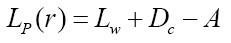 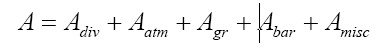 式中：L—倍频带声功率级，dB；D—指向性校正，dB；它描述点声源的等效连续声压级与产生声功率级的全向点声源在规定方向的级的偏差程度。指向性校正等于点声源的指向性指数DI加上计到小于4π球面度（sr）立体角内的声传播指数DΩ。对辐射到自由空间的全向点声源，Dc=0dB。A — 倍频带衰减，dB；Adiv—几何发散引起的倍频带衰减，dB；Aatm—大气吸收引起的倍频带衰减，dB；Agr—地面效应引起的倍频带衰减，dB；Abar— 声屏障引起的倍频带衰减，dB；Amisc—其他多方面效应引起的倍频带衰减，dB。如已知靠近声源处某点的倍频带声压级LP(r0)时，相同方向预测点位置的倍频带声压级LP(r)可按以下公式计算：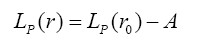 预测点的A声级，可利用8个倍频带的声压级LA（r）按公式计算：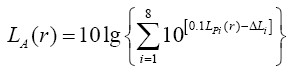 式中：LPi (r)—预测点（r）处，第i倍频带声压级，dB；ΔLi —i倍频带A计权网络修正值，dB。63Hz～16000Hz范围内的A计权网络修正值如下表：表46 A计权网络修正值在不能取得声源倍频带声功率级或倍频带声压级，只能获得A声功率级或某点的A声级时，可按以下公式作近似计算：或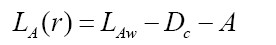 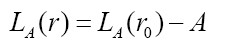 A可选择对A声级影响最大的倍频带计算，一般可选中心频率为500Hz的倍频带作估算。室内声源等效室外声源功率级计算：如图所示，声源位于室内，室内声源可采用等效室外声源声功率级法进行计算。设靠近开口处（或窗户）室内、室外某倍频带的声压级分别为LDA001和LDA002。若声源所在室内声场为近似扩散声场，则室外的倍频带声压级可按以下公式似求出：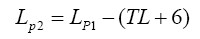 式中：TL—隔墙（或窗户）倍频带的隔声量，dB。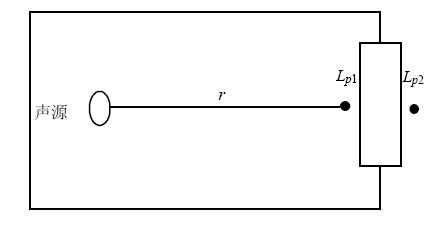 图4-2  室内声源等效为室外声源图例也可按下式计算某一室内声源靠近围护结构处产生的倍频声压级：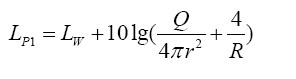 式中：Q—指向性因数；通常对无指向性声源，当声源放在房间中心时，Q=1；当放在一面墙的中心时，Q=2；当放在两面墙夹角处时，Q=4；当放在三面墙夹角处时，Q=8。R—房间常数；R= Sα/(1−α)，S为房间内表面面积，m²；α为平均吸声系数。r—声源到靠近围护结构某点处的距离，m。然后按以下公式计算出所有室内声源在围护结构处产生的i倍频带叠加声压级：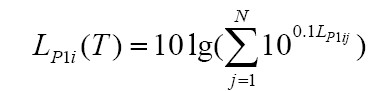 式中：LDA001i (T)—靠近围护结构处室内N个声源i倍频带的叠加声压级，dB；LDA001ij—室内j声源i倍频带的声压级，dB；N—室内声源总数。在室内近似为扩散声场时，按以下公式计算出靠近室外围护结构处的声压级：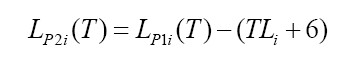 式中：LDA002i（T）—靠近围护结构处室外N个声源i倍频带的叠加声压级，dB；TLi—围护结构i倍频带的隔声量，dB。然后按下列公式将室外声源的声压级和透过面积换算成等效的室外声源，计算出中心位置位于透声面积（S）处的等效声源的倍频带声功率级。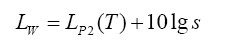 然后按室外声源预测方法计算预测点处的A声级。计算总声压级：建设项目声源在预测点产生的等效声级贡献值(Leqg)计算公式：式中：Leqg—建设项目声源在预测点的等效声级贡献值，dB(A)；LAi—声源在预测点产生的A声级，dB(A)；T—预测计算的时间段，s；ti—i声源在T时段内的运行时间，s。b) 预测点的预测等效声级(Leq)计算公式：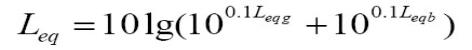 式中：Leqg—建设项目声源在预测点的等效声级贡献值，dB(A)；Leqb— 预测点的背景值，dB(A)根据采取的减噪措施，因各设备都在锅炉房内，且距离很近，利用上述预测模式和参数计算经预测确定各主要噪声源对厂界四周的噪声贡献情况见下表：表47 锅炉房距离各厂界的直线距离与车间外等效源强表48 主要噪声源对各厂界的噪声贡献值4.4固体废物4.4.1固体废物产生情况本项目运营后产生的固废主要为员工生活垃圾。职工日常生活产生的垃圾，按0.5公斤/人·天，劳动定员4人，全年工作天数300天，垃圾产生量为0.6t/a，均属于一般固废。暂存于厂区垃圾桶，项目固体废物产生量和处理方式见下表。 表49 固体废物情况汇总表综上所述，项目产生的固体废物能得到妥善处理，对环境影响较小。4.4.2环境管理要求（1）固废贮存、处置要求一般固废处置符合《一般工业固体废物贮存和填埋污染控制标准》（GB 18599-2020）要求。与此同时企业还应做好以下防范措施：①安排专人每天对产生的生活垃圾进行清运。②对生产过程中产生的废料进行单独收集，尽量做到循环利用，不外排。③进行垃圾分类收集，对可再利用的资源进行回收。④用循环经济理论指导企业的运营与管理，建立生态型企业，减少废弃物的产生，最大限度节约和回收资源。⑤制定严格的垃圾收集、存放、外运规定，由专人负责，采用封闭的存放和外运措施，防止飞扬、异味和运输过程中的遗洒。综上所述，该项目生产过程中所产生的固体废物均可得到妥善处理，建设单位在解决好其排放去向并及时清运的前提下，对周围环境质量影响较小。4.5土壤、地下水    4.5.1土壤环境影响分析土壤污染是指人类活动所产生的物质（污染物），通过各种途径进入土壤，其数量和速度超过了土壤的容纳能力和净化速度的现象。土壤污染可使土壤的性质、组成及性状等发生变化，使污染物质的积累过程逐渐占据优势，破坏土壤的自然动态平衡，从而导致土壤自然正常功能失调，土壤质量恶化，影响作物的生长发育，以致造成产量和质量的下降，并可通过食物链危害生物和人类健康。企业排放的污染物对土壤质地性状有一定的影响。项目厂区全部硬化，并做防渗处理，并且项目运营期所产生的污染物均有妥善的处理处置措施，严格执行各项环保措施，污染物对土壤环境的影响较小。4.5.2地下水环境影响分析地下水污染是指由于人类活动使地下水的物理、化学和生物特征发生了变化，因而限制或妨碍它在各方面的正常使用。废水为软化水制备废水、锅炉废水及生活污水且项目废水不直接和地表水联系，不会通过地表水和地下水的水力联系而进入地下水从而引起地下水水质的变化。厂区为硬化地面，一般不会有污染物下渗对地下水产生影响。建设单位采取严格的防渗措施后，可能产生渗漏的环节均得到有效控制，可最大程度的减少对浅层地下水的影响。在严格落实防渗措施后，项目对地下水的影响较小。4.6生态本项目在现有厂区建设，不新增用地，不会破坏周边植被；项目周边野生动物稀少，无珍稀动物；项目废水排入污水管网进入污水处理厂进一步处理，所有废气污染物均达标排放。因此，本项目对周边生态环境造成影响较小。4.7环境风险环境风险评价应以突发性事故导致的危险物质环境急性损害防控为目标，对建设项目的环境风险进行分析、预测和评估，提出环境风险预防、控制、减缓措施，明确环境风险监控及应急建议要求，为建设项目环境风险防控提供科学依据。本次评价以《建设项目环境风险评价技术导则》（HJ169-2018）为指导，通过对本项目进行风险识别、风险分析，提出减缓风险的措施和应急要求，为环境管理提供资料和依据，达到降低危险、减少危害的目的。4.7.1环境风险识别本项目热力生产和供应制造项目，在生产中涉及的原材料可燃物为天然气。天然气物料理化性见下表：表50 天然气理化性质4.7.2环境风险分析①风险源分布情况天然气不在厂内贮存，通过管道接入。②可能影响途径根据项目风险特征，项目环境风险主要为：（1）NOx 非正常工况下的排放，污染大气环境；（2）天然气泄漏引发的火灾、爆炸事故；（3）火灾爆炸事故引发的伴生、次生污染。③风险分析项目危害后果主要为：（1）大气：超标排放的 NOx、火灾产生的 CO 等有害气体，可能对周边环境空气质量及周边人群健康带来不利影响；（2）地表水：由于火灾造成的消防废水排放，对周边地表水水质带来不利影响，在灌溉季节会对农业生产造成一定的威胁；（3）地下水：由于火灾造成的消防废水排放，对周边地下水水质带来不利影响。4.7.3环境风险防范措施及应急要求应急处理措施：（1）加强企业管理，可有效避免环境风险事故的发生。（2）定期对低氮燃烧器进行检查，以确保良好的脱氮性能。严格加强日常运行管理，避免非正常工况下 NOx 排放对环境可能造成的不利影响。（3）加强天然气管道等封闭检查与维护，发现问题及时解决，在对设备进行大修时，严格检查，及时更换不宜再继续使用的配件。（4）成立事故应急小组，建立应急预案，规定应急状态下的联络通讯方式， 一旦出现事故，及时作出反应，避免事故扩大化。制定火灾事故应急救援预案， 组织训练单位的灾害事故应急救援队伍，配备必要的防护救援器材和设备，指定专人管理，并定期进行检查和维护保养，确保完好。（5）加强各相关部门之间的联络，一旦出现环境风险事故，可迅速作出反应。（6）人员培训与演习：应急计划制定以后，平时安排有关人员培训与演习。（7）配备相关应急设施、设备、器材与材料。项目内部的消防按国家消防法规要求，属义务消防组织，义务消防队既是生产者又是消防员。企业内部必须组织好这一队伍，进行消防专职培训，使用和维护消防器材、工具、设施，以确保初期火灾的扑救，不延误时间，不扩大事故，不失掉灭火良机。消防技术装备对项目而言主要是灭火剂配备，小型灭火器等，灭火剂的贮量满足消防规定要求； 同时按消防规定要求，配备相应的防火设施、工具等。防范措施：（1）认真执行消防安全规定，严格遵守技术操作规程，加强设备的维护和保养，普及防火、灭火知识，加强消防训练与演习。（2）保证消防设备先进可靠。在掌握并控制火灾产生的原因的同时，也尽量选用自动灭火装置，一旦发生火灾，能快速反应，将事故控制在有限范围内，将人员伤亡和经济损失降到最低。（3）定时进行防火检查，及时消除火灾隐患。坚持人员值班制度，在节假日、冬季干燥季节，特别要注意防火工作大检查。（4）严格控制火源，正确处理可燃物。严格执行生产车间禁烟的安全规定，及时妥善处理可燃物。4.7.4环境风险事故应急预案表51 项目应急预案一览表4.7.5分析结论本项目涉及的原材料为可燃物。企业在生产过程中须加强防范措施并完善风险应急预案，切实防范火灾、爆炸等环境风险事故的发生，企业在严格按照风险防范措施处理情况下，本项目的环境风险是可控的。4.8电磁辐射本项目不属于广播电台、差转台、电视塔台、卫星地球上行站、雷达等电磁辐射类项目，本评价不再开展电磁环境影响分析。4.9环境影响评价制度与排污许可制度的衔接环境影响评价制度是建设项目的环境准入门槛，排污许可制是企事业单位生产运营期排污的法律依据，必须做好充分衔接，实现从污染预防到污染治理和排放控制的全过程监管。根据《国务院办公厅关于印发控制污染物排放许可制实施方案的通知》（国办发〔2016〕81号）及环保部《关于做好环境影响评价制度与排污许可制衔接相关工作的通知》（环办环评[2017]84号）中的相关要求，按行业分步实现对固定污染源的排污许可全覆盖，率先对火电、造纸行业企业核发排污许可证，2017年完成《大气污染防治行动计划》和《水污染防治行动计划》重点行业及产能过剩行业企业排污许可证核发，2020年全国基本完成排污许可证核发。建设单位应严格执行上述要求，按照环境影响评价文件及批复中与污染物排放相关的内容申领排污许可证。该项目属于“D4430热力生产和供应”，根据《固定污染源排污许可分类管理名录（2019年版）》（环保部令第11号），属于“三十九、电力、热力生产和供应业”中的“96 热力生产和供应”，企业于2019年10月28号申请了排污许可证，编号为91370321746571029N001U，本项目应当在施工前对现有排污许可证进行变更申报，合法排污。4.10监测计划根据《排污单位自行监测技术指南 总则》（HJ 819-2017）以及《排污单位自行监测技术指南 火力发电及锅炉》（HJ 820-2017），运营期企业自行监测计划见下表。表52 污染源例行监测计划要素内容排放口(编号、名称)/污染源污染物项目环境保护措施执行标准大气环境燃气锅炉排气筒DA002颗粒物、二氧化硫、氮氧化物低氮燃烧后通过一根20米高排气筒排放《锅炉大气污染物排放标准》(DB37/2374-2018)表2中的重点控制区要求地表水环境生产废水软化水制备废水经收集后排入山东海奥斯生物科技股份有限公司污水处理站，处理后排入光大水务（淄博）有限公司水质净化三分厂进行处理《污水排入城镇下水道水质标准》（GB/T31962-2015）表1中B等级标准地表水环境生产废水锅炉废水经收集后排入山东海奥斯生物科技股份有限公司污水处理站，处理后排入光大水务（淄博）有限公司水质净化三分厂进行处理《污水排入城镇下水道水质标准》（GB/T31962-2015）表1中B等级标准地表水环境生活废水职工生活废水经收集后排入山东海奥斯生物科技股份有限公司污水处理站，处理后排入光大水务（淄博）有限公司水质净化三分厂进行处理《污水排入城镇下水道水质标准》（GB/T31962-2015）表1中B等级标准声环境生产设备噪声隔声、减震、距离衰减厂界噪声符合《工业企业厂界环境噪声排放标准》（GB12348-2008）2类标准电磁辐射////固体废物固体废物及其处理措施管理台账。固体废物及其处理措施管理台账。固体废物及其处理措施管理台账。固体废物及其处理措施管理台账。土壤及地下水污染防治措施（1）源头控制措施积极推行实施清洁生产，实现各类废物循环利用，减少污染物的排放量；根据国家现行相关规范加强环境管理，采取防止和降低污染物跑、冒、滴、漏的措施。（2）分区防治：按照不同分区要求采取不同等级的防渗措施，并确保其可靠性和有效性。（1）源头控制措施积极推行实施清洁生产，实现各类废物循环利用，减少污染物的排放量；根据国家现行相关规范加强环境管理，采取防止和降低污染物跑、冒、滴、漏的措施。（2）分区防治：按照不同分区要求采取不同等级的防渗措施，并确保其可靠性和有效性。（1）源头控制措施积极推行实施清洁生产，实现各类废物循环利用，减少污染物的排放量；根据国家现行相关规范加强环境管理，采取防止和降低污染物跑、冒、滴、漏的措施。（2）分区防治：按照不同分区要求采取不同等级的防渗措施，并确保其可靠性和有效性。（1）源头控制措施积极推行实施清洁生产，实现各类废物循环利用，减少污染物的排放量；根据国家现行相关规范加强环境管理，采取防止和降低污染物跑、冒、滴、漏的措施。（2）分区防治：按照不同分区要求采取不同等级的防渗措施，并确保其可靠性和有效性。生态保护措施项目位于山东省淄博市桓台县果里镇张北路201号，经实地踏勘，评价区周围没有大面积的自然植被及大型野生动物群，生物多样性比较单一，生物量较少，生态环境简单，生态环境质量一般。建议单位有专门的绿化设计方案，项目建设完成后可降低对周围生态环境的影响。项目位于山东省淄博市桓台县果里镇张北路201号，经实地踏勘，评价区周围没有大面积的自然植被及大型野生动物群，生物多样性比较单一，生物量较少，生态环境简单，生态环境质量一般。建议单位有专门的绿化设计方案，项目建设完成后可降低对周围生态环境的影响。项目位于山东省淄博市桓台县果里镇张北路201号，经实地踏勘，评价区周围没有大面积的自然植被及大型野生动物群，生物多样性比较单一，生物量较少，生态环境简单，生态环境质量一般。建议单位有专门的绿化设计方案，项目建设完成后可降低对周围生态环境的影响。项目位于山东省淄博市桓台县果里镇张北路201号，经实地踏勘，评价区周围没有大面积的自然植被及大型野生动物群，生物多样性比较单一，生物量较少，生态环境简单，生态环境质量一般。建议单位有专门的绿化设计方案，项目建设完成后可降低对周围生态环境的影响。环境风险防范措施①锅炉房内配备灭火设施；②定期检查电气线路，防止线路老化、设备漏电等引发火灾；③对灭火器等消防器材，定期检查，保持完整好用，设置专人负责；①锅炉房内配备灭火设施；②定期检查电气线路，防止线路老化、设备漏电等引发火灾；③对灭火器等消防器材，定期检查，保持完整好用，设置专人负责；①锅炉房内配备灭火设施；②定期检查电气线路，防止线路老化、设备漏电等引发火灾；③对灭火器等消防器材，定期检查，保持完整好用，设置专人负责；①锅炉房内配备灭火设施；②定期检查电气线路，防止线路老化、设备漏电等引发火灾；③对灭火器等消防器材，定期检查，保持完整好用，设置专人负责；其他环境管理要求无无无无一、评价结论综上所述，山东黄河龙集团有限公司蛋白肠衣项目配套20吨天然气锅炉房建设项目，项目用地不属于限制用地和禁止用地范围，拟采取的环保措施技术可靠、经济可行，污染物满足达标排放、总量控制的基本原则。在各项污染防治措施得到落实的前提下，从环境保护的角度分析，项目建设可行。分类项目污染物名称现有工程排放量（固体废物产生量）①现有工程许可排放量②在建工程排放量（固体废物产生量）③本项目排放量（固体废物产生量）④以新带老削减量（新建项目不填）⑤本项目建成后全厂排放量（固体废物产生量）⑥变化量⑦废气颗粒物0.037t/a001.35t/a01.387/a+1.35t/a废气SO20002.60t/a02.60t/a+2.60t/a废气NOX0003.94t/a03.94/a+3.94t/a废水COD1.793t/a000.626t/a02.419t/a+0.626t/a废水氨氮0.171t/a000.085t/a00.256t/a+0.085t/a废水SS0000.521t/a00.521t/a+0.521t/a固体废物生活垃圾42t/a000.60t/a042.60t/a+0.60t/a固体废物废包装袋、废酒瓶0.55t/a00000.55t/a0固体废物杂质、酒糟、边角料13.0t/a000013.0t/a0